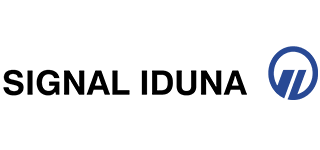 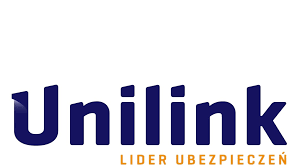 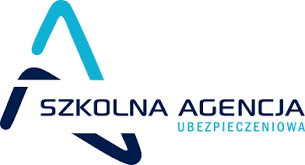 Szanowni Państwo,korzystając z wieloletniego doświadczenia w zakresie ubezpieczeń przygotowaliśmy dla Państwa ofertę grupowego ubezpieczenia Następstw Nieszczęśliwych Wypadków dla dzieci i młodzieży. Nasze oferty cieszą się dużym zainteresowanie Placówek Oświatowych w całym kraju.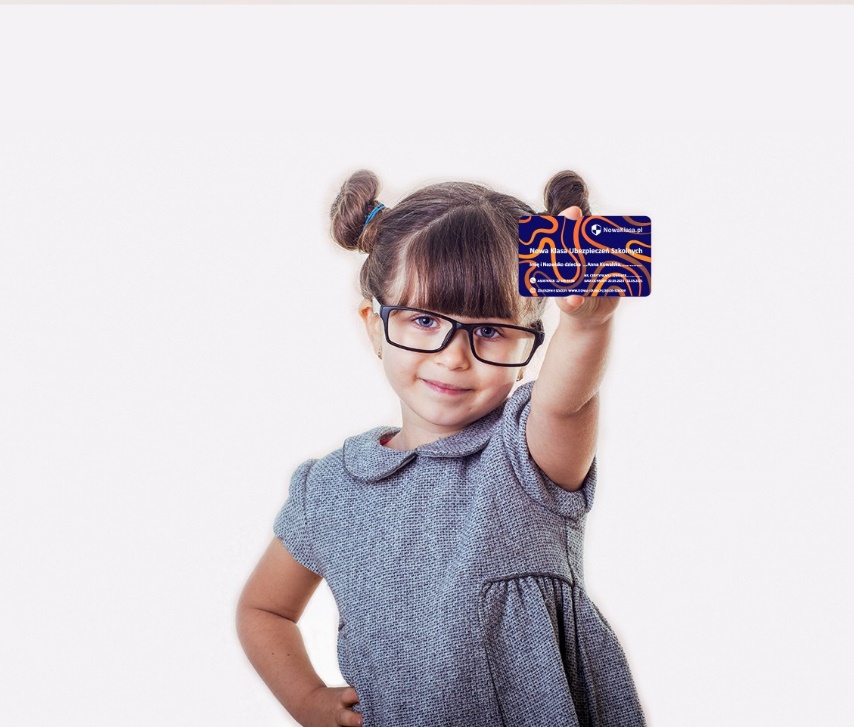 W związku z zaistniałą trudną sytuacją pandemiczną, kierujemy do Państwa już dziś kompleksowy pakiet ubezpieczenia uczniów i wychowanków Nowa Klasa na rok szkolny 2020/2021.  Sadzimy, że zaistniała sytuacja powoduje, że tematem ubezpieczeń szkolnych należy zainteresować się wcześniej niż to bywało w latach ubiegłych. Oferujemy Rodzicom i Placówkom Oświatowym zupełnie nową klasę ubezpieczeń. Nasze oferty wyróżniają się na tle ofert konkurencji i posiadają:szeroki zakres ubezpieczenia,konkurencyjne wysokości składek,prosty i łatwy sposób przystąpienia do ubezpieczenia – w Placówce i on-line,atrakcyjne zniżki.Mamy nadzieję, że nasza oferta spotka się z Państwa zainteresowaniem. W razie pytań zapraszam do kontaktu